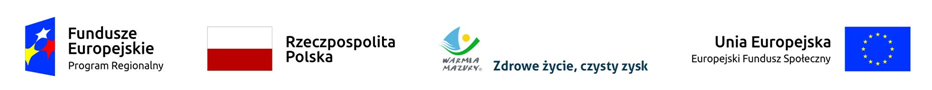 		Załącznik nr 2                                                                                                                                             ........................................                                                                                                                            		 (miejscowość, data)O-VI.272.3.7.2018                                        FORMULARZ OFERTOWYna wykonanie usługi o wartości netto poniżej 30 000 EUROW niniejszym zapytaniu nie stosuje się przepisów ustawy pzp (art. 6a).WYKONAWCA:….................................….………………………………………………………………………………………(Nazwa wykonawcy)….................................….………………………………………………………………………………………(adres wykonawcy)	….................................….………………………………………………………………………………………(adres do korespondencji)….................................….…………. (województwo)tel...................................., fax ........................................, e-mail …….…@....................................,NIP .............................................................. , REGON   …..................................….…………….. ,  Odpowiadając na zapytanie ofertowe, którego przedmiotem zamówienia jest wykonanie usługi polegającej 
na przeprowadzeniu dwóch dwudniowych szkoleń, adresowanych do pracowników Urzędu Marszałkowskiego Województwa Warmińsko-Mazurskiego w Olsztynie, zaangażowanych w realizację RPO WiM 2014-2020 w następującym temacie: „Zamówienia udzielane w ramach projektów. Zasada konkurencyjności i rozeznanie rynku na podstawie obowiązujących Wytycznych do kwalifikowalności wydatków”, zgodnie ze szczegółowym opisem przedmiotu zamówienia na warunkach określonych przez Zamawiającego.*Zamawiający informuje, że zawarte w powyższej tabeli ilości osób (kolumna 3) to dane maksymalnej ilości osób. Zamawiający na min. 2 dni kalendarzowe przed datą rozpoczęcia szkolenia poinformuje Wykonawcę o liczbie osób korzystających z poszczególnych usług w danym dniu.Oferujemy całkowite wykonanie przedmiotu zamówienia, za ceną ofertową brutto: ....................................... zł (słownie ...................................................................... ) w tym należny podatek VAT, zgodnie z wypełnionym formularzem.Cena ofertowa określona w ust. 2 zawiera wszystkie koszty związane z całkowitym wykonaniem przedmiotu  zamówienia.Wartość wskazana w kolumnie 4 jest wartością jednostkową, która będzie obowiązywała w trakcie całego okresu umowy i stanowić będzie podstawę wynagrodzenia wykonawcy.Wyrażamy zgodę na zapisy zawarte w ust.2 i nie będziemy dochodzić roszczeń z tytułu zmian ilościowych osób korzystających z usługi szkoleniowej.Oświadczamy, że ja (imię i nazwisko) …………..……….…………...……………….. niżej podpisany jestem upoważniony do reprezentowania wykonawcy w niniejszym zapytaniu ofertowym o udzielenie zamówienia publicznego na podstawie ……………………………………………………………………Akceptujemy terminy płatności określone przez Zamawiającego w zapytaniu ofertowym.Oświadczamy, że wykonamy przedmiot zamówienia zgodnie ze szczegółowym opisem przedmiotu zamówienia stanowiącym załącznik nr 1 i do ogłoszenia o zamówieniu.Oświadczamy, że uważamy się za związanych niniejszą ofertą  przez okres 30 dni od upływu terminu składania ofert.Oświadczamy, że wzór umowy będący załącznikiem do zapytania ofertowego został przez nas zaakceptowany 
i zobowiązujemy się w przypadku wyboru naszej oferty do zawarcia umowy na proponowanych  warunkach, w miejscu i terminie wyznaczonym przez Zamawiającego.Przedmiot umowy zostanie wykonany w terminie: I grupa ................................. (należy podać 2 następujące po sobie dni w jednym tygodniu w przedziale czasowym od 3 do 14 grudnia 2018 r.),II grupa ...............................  (należy podać 2 następujące po sobie dni w jednym tygodniu w przedziale czasowym od 3 do 14 grudnia 2018 r.).Oświadczamy, że informacje zawarte na stronach oferty ….……. zastrzegamy jako tajemnicę przedsiębiorstwa w rozumieniu przepisów o zwalczaniu nieuczciwej konkurencji. Zastrzeżone informacje stanowią tajemnicę przedsiębiorstwa ponieważ (uzasadnienie)  …....................................................................................................…………………………………………………………………………………………………………………...Oświadczam, że szkolenie zostanie przeprowadzone przez trenera posiadającego doświadczenie w przeprowadzeniu minimum 10 szkoleń (trwających co najmniej osiem godzin szkoleniowych każde, jedna godzina szkoleniowa równa się 45 minut) z zakresu „Zamówień udzielanych w ramach projektów. Zasada konkurencyjności a rozeznanie rynku na podstawie obowiązujących Wytycznych do kwalifikowalności wydatków” w okresie ostatnich 3 lat przed upływem terminu składnia ofert (wpisanie imienia i nazwiska trenera jest obowiązkowe).Trener  –    ……………………………………………..…………….. (imię i nazwisko)Oświadczam, że Trener  wskazany w ust. 13 przeprowadził w okresie od 01.01.2018 r. do upływem terminu składnia ofert (wpisać liczbę) ………………… szkoleń powyżej min. określonego przez Zamawiającego (czyli powyżej 10 szkoleń), odpowiadających tematyce z zakresu „Zamówień publicznych”.Zamawiający zażąda od Wykonawcy, którego oferta została najwyżej oceniona, złożenia w wyznaczonym terminie „Wykazu szkoleń“ (załacznik nr 7 do ogłoszenia), który poświadczy, doświadczenie wskazane w formularzu ofertowym (ust. 14).W kryterium „Doświadczenie trenera” ocena zostanie dokonana na podstawie informacji zamieszczonych przez Wykonawcę w ust. 14. Jeżeli wykonawca nie wpisze liczby szkoleń powyżej 10 szkoleń obowiązkowych otrzyma 0 punktów ww. kryterium................................................................     Pieczęć i podpis WykonawcyLp.Rodzaj usługimax. ilość osób/szt.Cena jednostkowa brutto (zł)Całkowita cena brutto (zł)12345 ( 3 x 4 )Usługa szkoleniowa 
(przez cztery dni dla max. 166 osób) 166Razem cena całkowita brutto (zł)Razem cena całkowita brutto (zł)Razem cena całkowita brutto (zł)Razem cena całkowita brutto (zł)